ПРАВИТЕЛЬСТВО РЕСПУБЛИКИ ТЫВА
ПОСТАНОВЛЕНИЕТЫВА РЕСПУБЛИКАНЫӉ ЧАЗАА
ДОКТААЛот 26 января 2022 г. № 27г.КызылО проекте соглашения между Правительством Республики Тыва и Правительством Республики Алтай об информационном взаимодействии при обеспечении вызова экстренныхоперативных служб по единому номеру «112»В соответствии с Законом Республики Тыва от 31 марта 2005 г. № 846 ВХ-I       «О межрегиональных, международных и внешнеэкономических связях Республики Тыва» Правительство Республики Тыва ПОСТАНОВЛЯЕТ:1. Одобрить прилагаемый проект соглашения между Правительством Республики Тыва и Правительством Республики Алтай об информационном взаимодействии при обеспечении вызова экстренных оперативных служб по единому номеру «112» (далее – Соглашение).2. Определить Службу по гражданской обороне и чрезвычайным ситуациям Республики Тыва органом исполнительной власти Республики Тыва, ответственным за координацию реализации Соглашения.3. Разместить настоящее постановление на «Официальном интернет-портале правовой информации» (www.pravo.gov.ru) и официальном сайте Республики Тыва в информационно-телекоммуникационной сети «Интернет».    Исполняющий обязанности      заместителя Председателя Правительства Республики Тыва                                                                      А. Брокерт 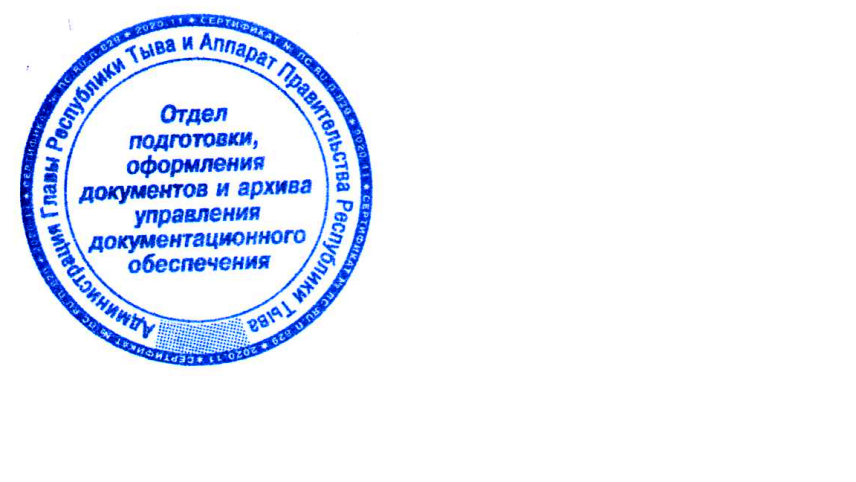 Одобренпостановлением ПравительстваРеспублики Тываот 26 января 2022 г. № 27ПроектС О Г Л А Ш Е Н И Емежду Правительством Республики Тыва и Правительством Республики Алтай об информационном взаимодействии при обеспечении вызова экстренных оперативных служб по единому номеру «112» Правительство Республики Тыва в лице Главы – Председателя Правительства Республики Тыва Ховалыга Владислава Товарищтайовича, действующего на основании Конституции Республики Тыва, с одной стороны, и Правительство Республики Алтай в лице Главы Республики Алтай, Председателя Правительства Республики Алтай Хорохордина Олега Леонидовича, действующего на основании Конституции Республики Алтай, с другой стороны, именуемые в дальнейшем «Стороны», в целях реализации Федерального закона от 21 декабря 1994 г. № 68-ФЗ «О защите населения и территорий от чрезвычайных ситуаций природного и техногенного характера», Указа Президента Российской Федерации от 28 декабря 2010 г. № 1632 «О совершенствовании системы обеспечения вызова экстренных оперативных служб на территории Российской Федерации», постановления Правительства Российской Федерации от 21 ноября 2011 г. № 958 «О системе обеспечения вызова экстренных оперативных служб по единому номеру «112», исходя из принципов сотрудничества, взаимной ответственности за осуществление совместной деятельности и невмешательства в исключительную компетенцию друг друга, заключили настоящее Соглашение о нижеследующем.1. Общие положенияИнформационное взаимодействие Сторон в рамках системы обеспечения вызовов экстренных оперативных служб по единому номеру «112» (далее соответственно – система-112, информационное взаимодействие Сторон) осуществляется с целью оперативного и эффективного реагирования на сопредельных территориях Республики Тыва и Республики Алтай (далее – сопредельные территории) на поступающие вызовы экстренных оперативных служб по единому номеру «112» в интересах предотвращения и предельного снижения потерь населения, угрозы его жизни и здоровью, а также материального ущерба от происшествий и чрезвычайных ситуаций.2. Предмет СоглашенияСтороны обеспечивают автоматизированный защищенный обмен информацией в рамках системы-112 при вызове экстренных оперативных служб по единому номеру «112» на сопредельных территориях для обеспечения реализации такого вызова (в том числе и посредством коротких текстовых сообщений SMS). 3. Область действия СоглашенияДействие настоящего Соглашения распространяется на территории Республики Тыва и Республики Алтай.4. Порядок реализации Соглашения4.1. Реализацию настоящего Соглашения осуществляют уполномоченные органы Сторон:со стороны Правительства Республики Тыва – Служба по гражданской обороне и чрезвычайным ситуациям Республики Тыва;со стороны Правительства Республики Алтай – казенное учреждение Республики Алтай «Управление по обеспечению мероприятий в области гражданской обороны, чрезвычайных ситуаций и пожарной безопасности в Республике Алтай».4.2. Для осуществления информационного взаимодействия через уполномоченные органы Стороны разрабатывают, согласовывают и ежегодно актуализируют: регламент автоматизированного защищенного обмена информацией между Сторонами в рамках системы-112;технологический регламент обеспечения автоматизированного защищённого обмена информацией между Сторонами в рамках системы-112.5. Порядок контроля5.1. Контроль обработки обращения заявителя и реагирования осуществляется Стороной, принявшей ответственность за организацию реагирования по обращению, в соответствии с регламентом автоматизированного защищенного обмена информацией между Сторонами в рамках системы-112.5.2. Технологический контроль функционирования системы защищенного обмена информацией между Сторонами в рамках системы-112 обеспечивается в соответствии с технологическим регламентом обеспечения автоматизированного информационно-защищенного обмена информацией между Республикой Алтай и Республикой Тыва в рамках системы-112.6. Заключительные положения6.1. Настоящее Соглашение вступает в силу со дня его подписания и действует бессрочно. 6.2. Споры и разногласия, возникающие между Сторонами при реализации настоящего Соглашения, решаются путем переговоров. 6.3. Внесение изменений и дополнений в настоящее Соглашение осуществляется по взаимному согласованию Сторон.6.4. При необходимости изменения или расторжения настоящего Соглашения заинтересованная Сторона обязана заявить об этом с обоснованием причин путем письменного уведомления другой Стороны не менее чем за два месяца до даты предполагаемого изменения или расторжения настоящего Соглашения. 6.5. Настоящее Соглашение составлено и подписано в двух экземплярах, имеющих равную юридическую силу, по одному экземпляру для каждой из Сторон.7. Реквизиты и подписи СторонПравительство Республики Тыва677000, Республика Тыва, г. Кызыл, ул. Чульдума, д. 18Глава – Председатель Правительства Республики Тыва______________ В.Т. ХовалыгПравительство Республики Алтай649000, Республика Алтай, г. Горно-Алтайск, ул. Чаптынова, д. 24Глава Республики Алтай, Председатель Правительства Республики Алтай____________ О.Л. Хорохордин